          Хероја Маричића 12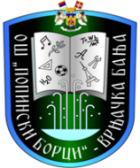 А Н Е К СШКОЛСКОГ РАЗВОЈНОГ ПЛАНА ДОНЕТОГЗА ПЕРИОД 2014. – 2019. Председник школског одбора________________________Бошко ГлавчићОсновна школа „Попински борци“ је једна од 20 основних школа на територији Републике Србије, која је од Завода за вредновање квалитета образовања и васпитања изабрана за истраживање од националног значаја „У сусрет ревизији стандарда квалитета рада установе“. У школи је вршена ревизија области: Образовна постигнућа ученика, Подршка ученицима и Етос.Зашто ревизија стандарда квалитета рада установе?Искуства из првог циклуса примене стандарда, а на основу извештаја, личних увида и других инструмената праћења показала су да је потребно приступити ревизији стандарда из следећих разлога:Велики број школа достиже велики број стандардаРефлексије екстерних евалуатора у вези са појединим стандардима и индикаторимаНеусаглашеност у нивоима остварености стандарда који би требало да су усаглашениНеки аспекти квалитета који се не могу сагледати кроз оквир квалитета стандардаНеки налази других истраживања о квалитету других области другачији су од налаза спољашњих евалуатораПромене у образовном систему – потребе да се у оквир квалитета уграде новине у образовањеРевизија стандарда обављена је анкетирањем прописаних циљних група у узорку који је прописао Завод за вредновање квалитета рада установе.Анкетиране су следеће циљне групе: Фокус група наставника, Фокус група родитеља, Чланови ученичког парламента, Ученици из осетљивих група,Директор, педагог и психолог.Анализом резултата истраживања за све три области тим за реализацију пројекта предложио је да се за делимично остварене стандарде изради Акциони план за њихово унапређивање, који ће се Анексом уградити у Школски развојни план донет за период од 2014. – 2019. године. АКЦИОНИ ПЛАН РЕВИЗИЈЕ СТАНДАРДА КВАЛИТЕТА РАДА УСТАНОВЕОБРАЗОВНА ПОСТИГНУЋА УЧЕНИКАПОДРШКА УЧЕНИЦИМАЕТОСКоординатор стручног актива за развојно планирање___________________________________________________Војислав Лаковић                                                                                        36210    Врњачка Бања                              Тел: 036/ 611-441, 611-440 (факс), Пискавац 621-337, Липова 613-347, Станишинци 641-190  E-mail:ospborci@gmail.comТел: 036/ 611-441, 611-440 (факс), Пискавац 621-337, Липова 613-347, Станишинци 641-190  E-mail:ospborci@gmail.comСТАНДАРДПРИОРИТЕТИ СТАНДАРДАПЛАН АКТИВНОСТИНОСИОЦИ АКТИВНОСТИВРЕДНОВАЊЕ ПЛАНИРАНИХ АКТИВНОСТИВРЕМЕНСКА ДИНАМИКА3.1.ИНДИКАТОР3.1.4.У циљу подизања образовно-васпитних постигнућа ученика, за ученике којима је потребна додатна подршка, у већој мери диференцирати наставу са индивидуализованим приступом.Идентификовати ученике којима је потребан овај вид подршке. Прилагодити им време, методе и дидактички материјал.Предметни наставнициПобољшана постигнућа ученикаТоком године3.2.ИНДИКАТОР3.2.3.Редовније присусутво ученика допунској настави и њена реализација у складу са образовним потребама ученикаСагледавање могућности да се у што већој мери омогући присуство ученика допунској настави што представља проблем због великог оптерећења ученика часовима. Реализовати садржаје допунске наставе у складу са уоченим потребама ученика.Задужени наставнициПовећан број ученика на допунској настави и напредовање ученикаПо распореду одржавања3.2.ИНДИКАТОР3.2.4.Мотивација наставника за укључивање даровитих ученика у ИОП-3Идентификовати даровите ученике, мотивисати их за брже напредовање. Стимулисати и оснажити наставнике за овај вид рада.Предметни наставнициДиректор школеСтручни сараднициУкључени ученици уИОП-3По ИОП-3СТАНДАРДПРИОРИТЕТИ СТАНДАРДАПЛАН АКТИВНОСТИНОСИОЦИ АКТИВНОСТИВРЕДНОВАЊЕ ПЛАНИРАНИХ АКТИВНОСТИВРЕМЕНСКА ДИНАМИКА4.2.ИНДИКАТОР4.2.6.Интензивирати професионалну оријентацију од VII разредаГодишњим планом рада за школску 2017/18 и у будуће акционим планом конкретизовати професионалну оријентацију за ученике VII и VIII разредаОдељењске старешинеСтручни сараднициУченици оспособљени за избор занимања према својим способностима и интересовањимаТоком школске годинеСТАНДАРДПРИОРИТЕТИ СТАНДАРДАПЛАН АКТИВНОСТИНОСИОЦИ АКТИВНОСТИВРЕДНОВАЊЕ ПЛАНИРАНИХ АКТИВНОСТИВРЕМЕНСКА ДИНАМИКА5.4.ИНДИКАТОР5.4.2.Прилагодити школски простор потребама ученика са инвалидитетомОсмислити и изградити приступну рампу за могућност да имамо ученике у инвалидским колицимаДиректор школеИзграђена рампаДо почетка школске 2017/18 године5.5.ИНДИКАТОР5.5.2.Унапредити рад ученичког парламента у смислу пружања помоћи од стране вршњака ученицима са слабијим успехомУ план активности Ученичког парламента укључити помоћ вршњака ученицима који заостају у радуКоординатори Ученичког парламентаПсихолошко – педагошка службаУкључени вршњаци у помоћ ученицима који заостају у раду и побољшање успеха ових ученикаОд школске 2017/18 год.